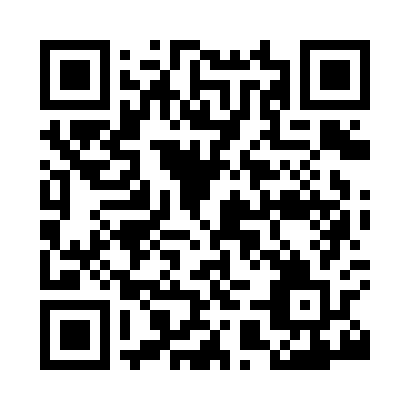 Prayer times for Torran, Highland, UKMon 1 Jul 2024 - Wed 31 Jul 2024High Latitude Method: Angle Based RulePrayer Calculation Method: Islamic Society of North AmericaAsar Calculation Method: HanafiPrayer times provided by https://www.salahtimes.comDateDayFajrSunriseDhuhrAsrMaghribIsha1Mon3:014:341:287:1910:2211:552Tue3:014:351:287:1810:2211:553Wed3:024:361:297:1810:2111:554Thu3:034:371:297:1810:2011:545Fri3:034:381:297:1810:1911:546Sat3:044:391:297:1710:1911:547Sun3:054:401:297:1710:1811:538Mon3:054:411:297:1710:1711:539Tue3:064:431:297:1610:1611:5210Wed3:074:441:307:1610:1411:5211Thu3:074:461:307:1510:1311:5112Fri3:084:471:307:1510:1211:5113Sat3:094:481:307:1410:1111:5014Sun3:104:501:307:1310:0911:5015Mon3:114:521:307:1310:0811:4916Tue3:124:531:307:1210:0711:4817Wed3:124:551:307:1110:0511:4718Thu3:134:571:307:1110:0311:4719Fri3:144:581:317:1010:0211:4620Sat3:155:001:317:0910:0011:4521Sun3:165:021:317:089:5811:4422Mon3:175:041:317:079:5711:4323Tue3:185:051:317:069:5511:4324Wed3:195:071:317:059:5311:4225Thu3:205:091:317:049:5111:4126Fri3:215:111:317:039:4911:4027Sat3:225:131:317:029:4711:3928Sun3:235:151:317:019:4511:3829Mon3:245:171:317:009:4311:3730Tue3:245:191:316:599:4111:3631Wed3:255:211:316:579:3911:35